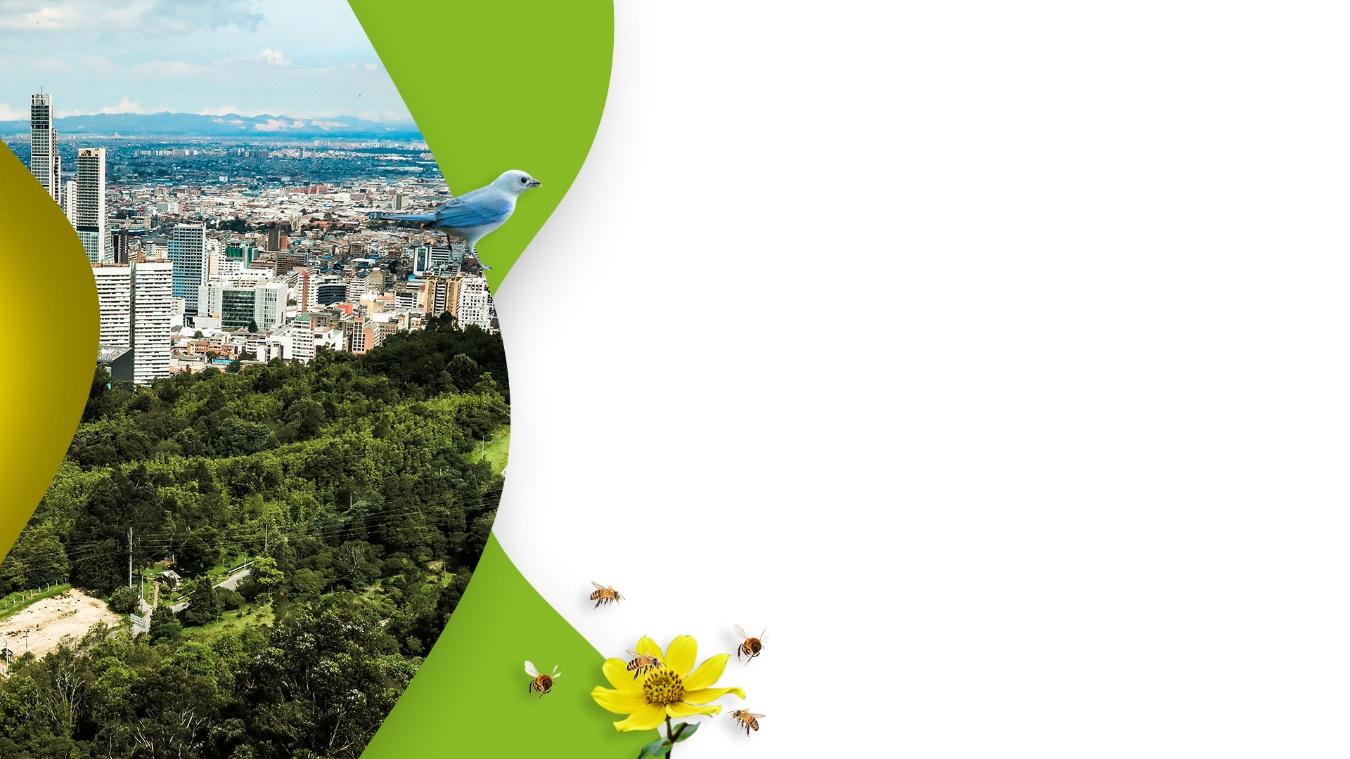 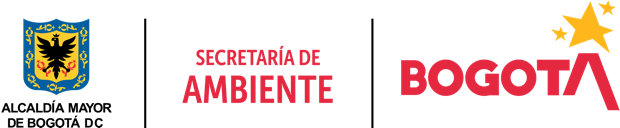 Tabla de contenidoIntroducción Como objetivo de los indicadores de gestión se establece la visualización del cumplimiento de los proyectos o metas propuestas con el fin de tener las bases necesarias para las tomas de decisiones y permiten tener un control adecuado sobre una situación dada, de ahí su importancia al hacer posible el predecir y actuar con base en las tendencias positivas o negativas observadas en su desempeño global.El desempeño de la Secretaría Distrital de Ambiente se mide en términos de resultados expresados en índices de gestión, medida gerencial que permite evaluar la gestión de la entidad frente a sus metas, objetivos y responsabilidades.A través del presente informe, se dan a conocer los resultados alcanzados en los indicadores que constituyen la gestión institucional de la SDA para el periodo de junio 2021.Se presenta la medición y evaluación cuantitativa de los indicadores conforme la programación realizada por las dependencias de la Secretaría, en el marco del Plan de Desarrollo vigente.Así mismo, se presentan los resultados obtenidos de los indicadores de gestión asociados al cumplimiento de metas Plan de Desarrollo y de los que responden a la Plataforma Estratégica de la Entidad.  Para la evaluación y análisis, los indicadores se agrupan por objetivo de calidad, por proceso, por proyecto y por dependencia.MetodologíaEvidenciar los avances en la gestión de los proyectos, metas y en general de las actividades propias de la SDA permite, de manera oportuna, establecer y analizar las causas que interfieren en el cumplimiento de estas y a la vez adelantar las acciones de mejora que faciliten el logro de los objetivos propuestos. En este sentido, la evaluación de la gestión se adelanta mediante el monitoreo de las metas y actividades programadas y de la medición de sus indicadores mes a mes conforme la programación establecida al inicio de cada vigencia. El análisis de la información, reportada por las áreas responsables de su ejecución, permite determinar tanto el porcentaje de avance mensual, como el cumplimiento acumulado al mes de reporte y en la vigencia.                                                                                                                                                                                                                                                                                                                                                                                                                                                                                                                                                                                                                                                                                                                                                                                                                                                                                                                                                                                                                                                                                                                                                                                                                                                                                                                                                                                                                                                                                                                                                                                                                                                                                                                                                                                                                                                                                                                                                                                                                                                                                                                                                                                                                                                                                                                                      La evaluación de la gestión de la entidad se realiza en el marco de la estructura por procesos establecida en el plan estratégico de la entidad en la que se identifican claramente los procesos Estratégico, Misional, de Apoyo y de Evaluación y control, a los cuales se les otorgó un peso ponderado, cuya medición aporta al cumplimiento de los objetivos institucionales, dependiendo la incidencia de cada uno en el logro de estos.Para interpretar la calificación de los indicadores se tienen en cuenta los siguientes intervalosEVALUACIÓN DE LOS INDICADORES DE GESTIÓN POR PROCESOEn el mapa de proceso de la entidad, todas las actividades de gestión son enmarcadas en cuatro (4) macro procesos relacionados a continuación:MisionalEstratégicoApoyoControl y EvaluaciónMapa de Procesos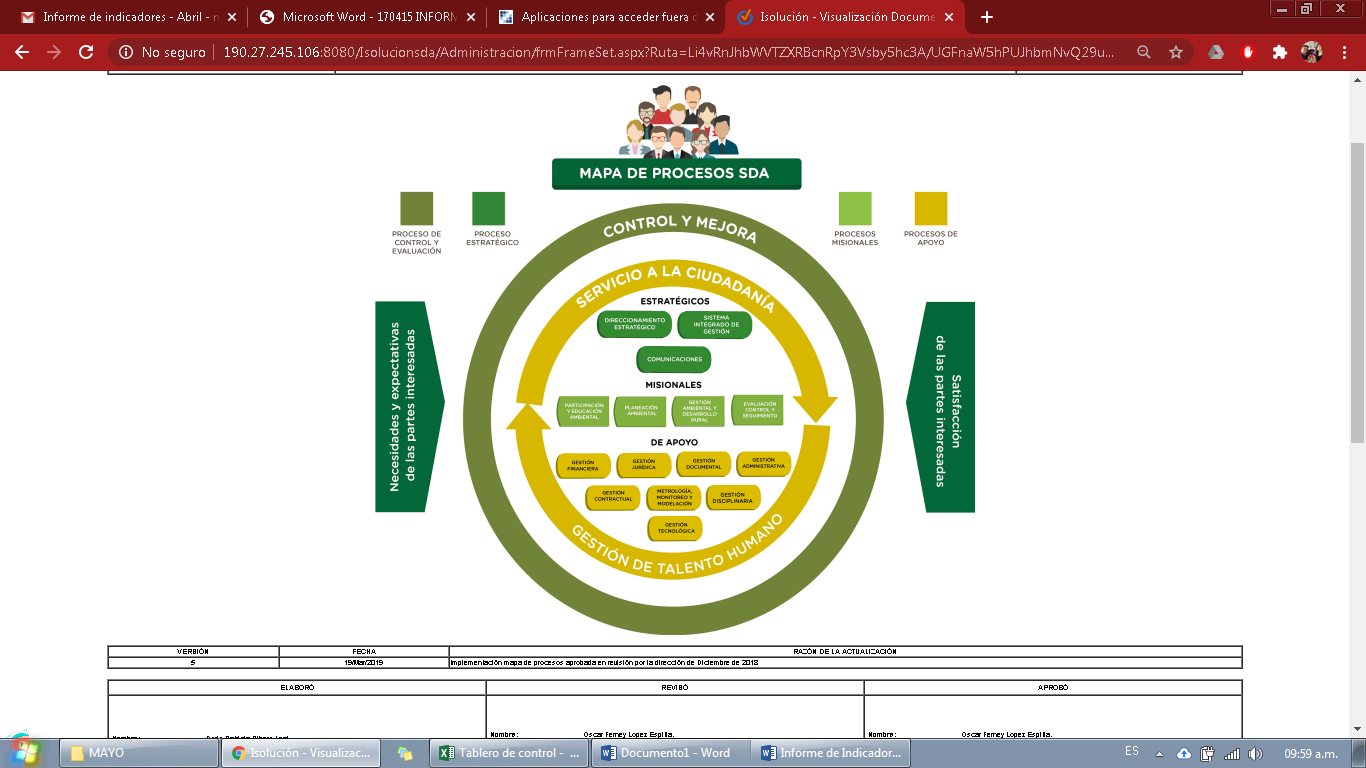 MEDICIÓN DE INDICADORES Se evaluaron 85 indicadores, de los cuales se puede evidenciar 41 que cumplieron el 100% de las actividades programadas, en el cuadro relacionado a continuación se encuentra la información de los indicadores especificando proceso, área y la descripción del indicador.Indicadores con 100% de cumplimiento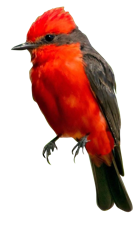 Para el mes de junio se evaluaron 98 indicadores, de los cuales se puede evidenciar 54 que cumplieron el 100% de las actividades programadas, en el cuadro relacionado a continuación se encuentra la información de los indicadores especificando proceso, área y la descripción del indicador.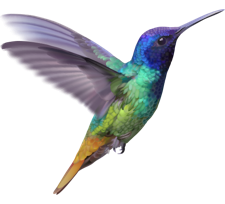 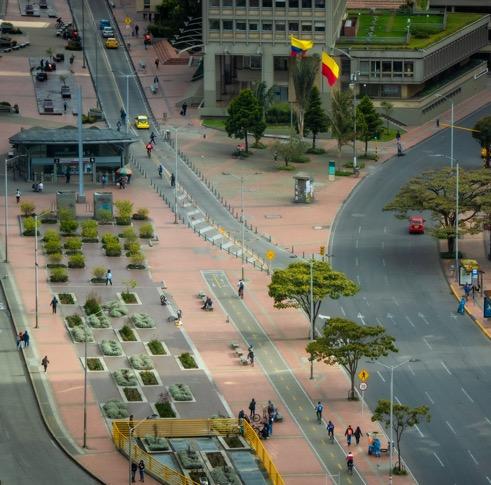 Indicadores con cumplimiento del 88% y el 99%.Para el periodo evaluado se pueden evidenciar 4 indicadores que estuvieron dentro del rango de cumplimiento al nivel favorable del 88% al 99%.Indicadores del 60% al 77% de cumplimientoEn el nivel aceptable se ubican 4 indicadores, con un rango de cumplimiento del 60% al 77%, las acciones de mejoramiento para las debilidades identificadas se realizan en las dependencias y se ven reflejadas su mejora en la siguiente medición.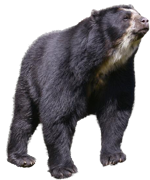 Indicadores con cumplimiento superior al 100% En la evaluación de los indicadores se evidenciaron 16 indicadores que presentaron cumplimiento superior al 100%, atribuidos a la ejecución de actividades adicionales que se realizaron de manera oportuna, permitiendo superar la meta programada.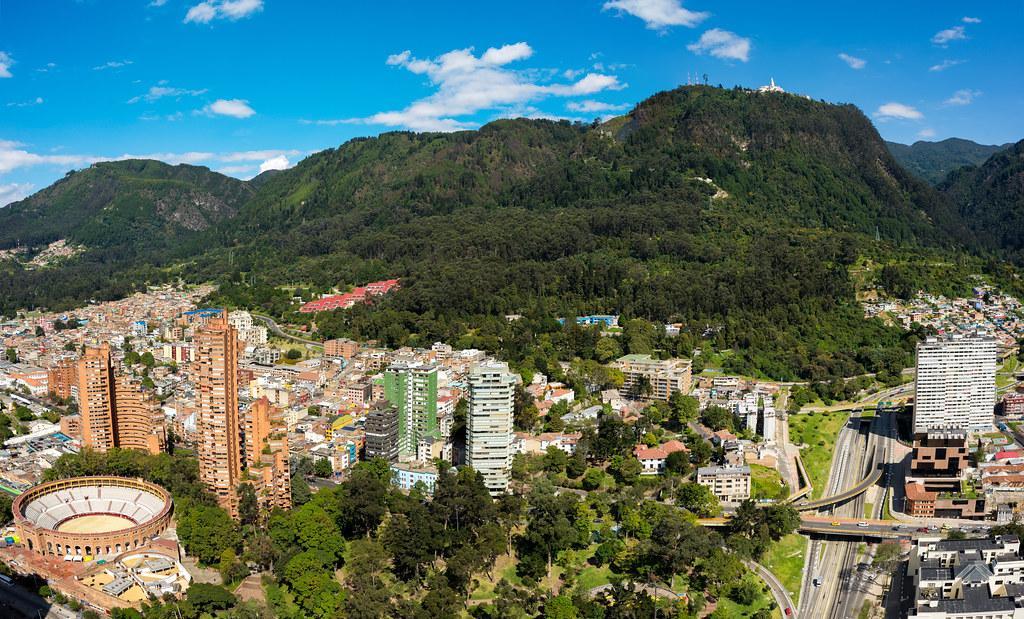 Indicadores con cumplimiento inferior al 55% En la evaluación de indicadores para el mes de junio se identificaron 18 indicadores con porcentajes de cumplimiento por debajo de 55%.Si bien no se reporta avance físico de la meta, es preciso mencionar que para la materialización de la firma de un acuerdo de conservación es necesario adelantar previamente procesos de gestión, discusión y acuerdos previos con los propietarios de los predios, en el entendido que dichos acuerdos se firman entre la SDA y un privado. En consecuencia, de lo anterior, a la fecha, para poder llegar a la firma de acuerdos se han adelantado a sí bien no se reporta avance físico de la meta, es preciso mencionar que para la materialización de la firma de un acuerdo de conservación es necesario adelantar previamente procesos de gestión, discusión y acuerdos previos con los propietarios de los predios, en el entendido que dichos acuerdos se firman entre la SDA y un privado. En consecuencia, de lo anterior, a la fecha, para poder llegar a la firma de acuerdos se han adelantado 18 actividades previas.Durante los meses de abril, mayo y junio de 2021, la Dirección Legal Ambiental emitió diecinueve (19) conceptos jurídicos y/o conceptos de viabilidad jurídica. La medición del cumplimiento de los términos legales arrojó un nivel del indicador del 47%. Lo anterior significa que nueve (9) conceptos, de diecinueve (19) emitidos se hicieron dentro de los términos legales establecidos, y diez (10) superaron los términos, lo anterior debido a la complejidad de los asuntos solicitados.En junio de 2021 la actividad no pudo ser ejecutada debido a que todo el personal de Gestión documental se dedicó al cambio de sede del archivo central de la SDA, donde hubo un traslado de 12500 cajas y movimientos internos, con el fin de garantizar una adecuada clasificación de la información y responder a los temas inherentes a la consulta y préstamo de información.Los indicadores con valor cero son aquellos que no registraron actividad en el periodo evaluado.RECOMENDACIONES En los análisis de los resultados obtenidos en los indicadores es importante determinar las causas que llevaron a incumplimientos de las metas o al sobre cumplimiento de las mismas con el fin de tener definido cuál es el posible plan de acción a implementar para la mejora de los próximos reportes.El cargue oportuno de la información de los indicadores dentro de los tiempos establecidos permite garantizar la generación de las diferentes fuentes de información necesarias para el seguimiento de las actividades y la toma de decisiones en pro de la mejora continua.En los análisis definidos se recomienda definir cuándo se presentan novedades externas que afectaron el cumplimiento de la meta o llevaron a un sobre cumplimiento, adicional aclarar si puede ser una constante que puede afectar los siguientes meses de reporte o es exclusiva para el periodo evaluado.Las reprogramaciones que se requieran de los indicadores deben hacerse para los periodos que no se han reportado, con el fin de garantizar la oportunidad de la información y trazabilidad de la misma.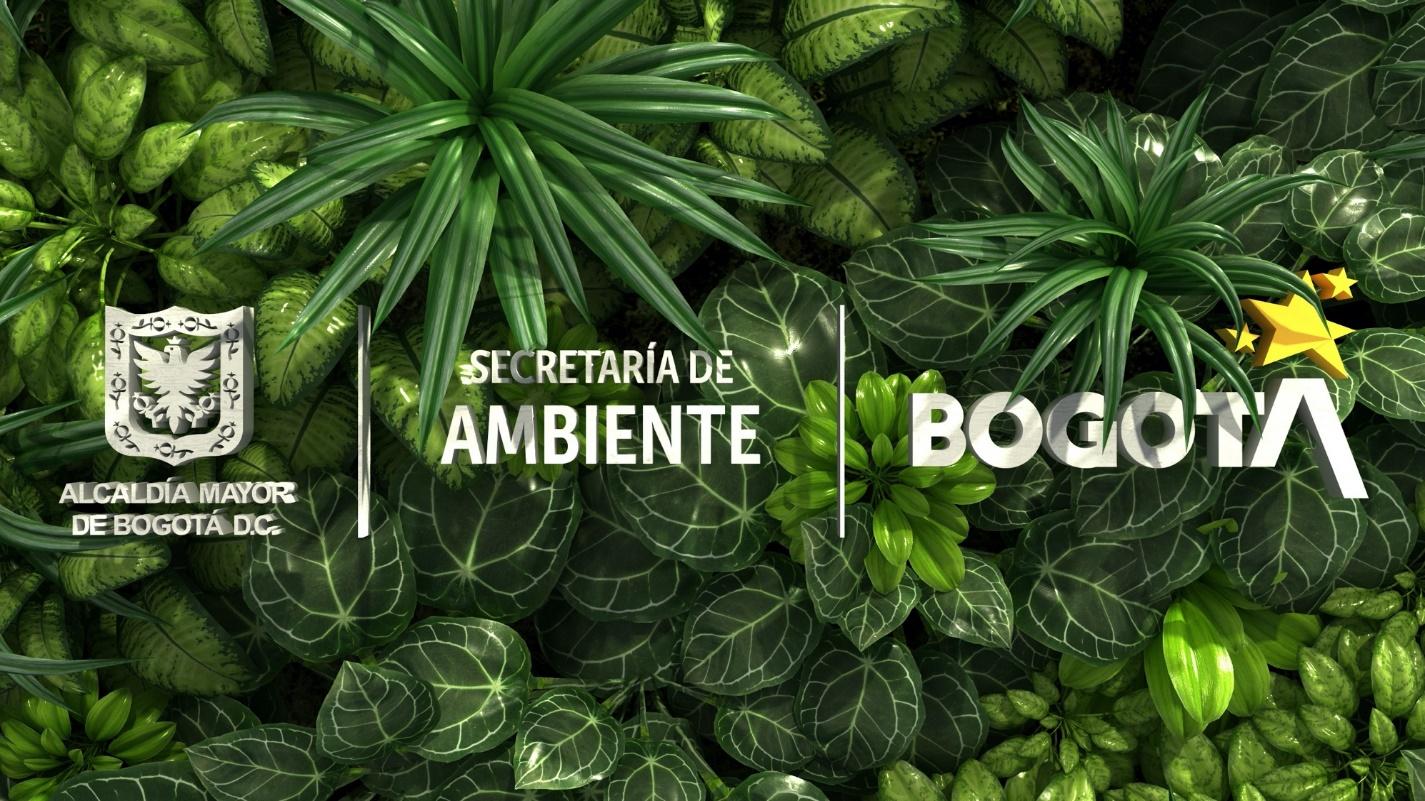 PROCESOÁREAINDICADOR% DE AVANCE MENSUALGestión Ambiental y Desarrollo RuralDirección de Gestión AmbientalEstudios y/o trámites realizados para la adquisición de predios en zonas de interés ambiental del Distrito Capital100Gestión Ambiental y Desarrollo RuralDirección de Gestión AmbientalAvance en el cumplimiento del Plan de Manejo del área de ocupación público prioritaria de la franja de adecuación de Cerros Orientales100Gestión Ambiental y Desarrollo RuralDirección de Gestión AmbientalAcciones de respuesta a emergencias notificadas a la Secretaría Distrital de Ambiente.100Gestión Ambiental y Desarrollo RuralDirección de Gestión AmbientalAcciones ejecutadas por la SDA para la gestión del riesgo por incendio forestal en el Distrito Capital.100Gestión JurídicaDirección Legal Ambiental% de procesos Judiciales y extrajudiciales atendidos, en los que la Entidad es parte o interviniente como Autoridad Ambiental.100Gestión JurídicaDirección Legal Ambiental% de éxito procesal de tutelas contra la SDA.100Evaluación, Control y SeguimientoDirección de Control AmbientalActuaciones de Evaluación, Control y Seguimiento Ambiental100Evaluación, Control y SeguimientoDirección de Control AmbientalAcciones de coordinación interinstitucional para la Mitigación del Cambio climático100Metrología, Monitoreo y ModelaciónDirección de Control Ambiental% de Equipos para actividades de medición y monitoreo, en uso, con hoja de vida actualizada100Gestión Talento HumanoDirección de Gestión CorporativaAusentismo SDA100Gestión Talento HumanoDirección de Gestión CorporativaIncidencia de la enfermedad laboral100Gestión Talento HumanoDirección de Gestión CorporativaFrecuencia de Accidentalidad100Gestión Talento HumanoDirección de Gestión CorporativaSeveridad de Accidentalidad100Gestión Talento HumanoDirección de Gestión CorporativaSeguimiento a la formulación e implementación del Programa Institucional de Bienestar Social e Incentivos 2021100Planeación ambientalDirección de Planeación y Sistemas de Información AmbientalDirección de Planeación y Sistemas de Información AmbientalPorcentaje de fortalecimiento de la articulación local, regional, nacional, internacional del componente ambiental de Bogotá100Planeación ambientalDirección de Planeación y Sistemas de Información AmbientalDirección de Planeación y Sistemas de Información AmbientalNúmero de acciones de gestión del conocimiento en materia ambiental.100Gestión TecnológicaGestión TecnológicaDirección de Planeación y Sistemas de Información AmbientalDirección de Planeación y Sistemas de Información AmbientalActividades de soporte y gestión de procesos realizadas100Gestión TecnológicaGestión TecnológicaDirección de Planeación y Sistemas de Información AmbientalDirección de Planeación y Sistemas de Información AmbientalPorcentaje de avance en el fortalecimiento de gestión de la información ambiental de Bogotá priorizada100Gestión TecnológicaGestión TecnológicaDirección de Planeación y Sistemas de Información AmbientalDirección de Planeación y Sistemas de Información AmbientalSistemas de información actualizados100Gestión TecnológicaGestión TecnológicaDirección de Planeación y Sistemas de Información AmbientalDirección de Planeación y Sistemas de Información AmbientalSistemas de información implementados100Gestión TecnológicaGestión TecnológicaDirección de Planeación y Sistemas de Información AmbientalDirección de Planeación y Sistemas de Información AmbientalDocumentos para la planeación realizados100Gestión TecnológicaGestión TecnológicaDirección de Planeación y Sistemas de Información AmbientalDirección de Planeación y Sistemas de Información AmbientalÍndice de capacidad en la prestación de servicios de tecnología100Gestión TecnológicaGestión TecnológicaDirección de Planeación y Sistemas de Información AmbientalDirección de Planeación y Sistemas de Información AmbientalDocumentos para la planeación estratégica en TI100Gestión TecnológicaGestión TecnológicaDirección de Planeación y Sistemas de Información AmbientalDirección de Planeación y Sistemas de Información AmbientalSistemas De Información Actualizados100Gestión TecnológicaGestión TecnológicaDirección de Planeación y Sistemas de Información AmbientalDirección de Planeación y Sistemas de Información AmbientalSistemas de información diseñados, actualizados o en funcionamiento100Gestión TecnológicaGestión TecnológicaDirección de Planeación y Sistemas de Información AmbientalDirección de Planeación y Sistemas de Información AmbientalInformes presentados100Gestión TecnológicaGestión TecnológicaDirección de Planeación y Sistemas de Información AmbientalDirección de Planeación y Sistemas de Información AmbientalDisponibilidad de los sistemas de información100Gestión TecnológicaGestión TecnológicaDirección de Planeación y Sistemas de Información AmbientalDirección de Planeación y Sistemas de Información AmbientalInformes de seguimiento realizados100ComunicacionesOficina asesora de comunicacionesEfectividad de los productos comunicacionales100ComunicacionesOficina asesora de comunicacionesPlan de Comunicaciones 2021 ejecutado100Control y MejoraOficina de Control InternoCumplimiento del Plan Anual de Auditorias100Participación y educación ambientalOficina de Participación Educación y LocalidadesNúmero de personas vinculadas en las estrategias de educación ambiental100Gestión ContractualSubdirección ContractualEficacia en la Gestión Contractual 2021100Evaluación, control y seguimientoSubdirección de Calidad del Aire, Auditiva y Visual.% de datos válidos para determinar la concentración promedio anual de PM10 y PM2.5 en la RMCAB100Evaluación, control y seguimientoSubdirección de Calidad del Aire, Auditiva y Visual.Reducción de procesos acumulados en los repartos, dentro de la Subdirección de Calidad del Aire, Auditiva y Visual - SCAAV.100Evaluación, control y seguimientoSubdirección de Calidad del Aire, Auditiva y Visual.Reducción del tiempo de inactividad en FOREST de los procesos asociados a la SCAAV.100Evaluación, control y seguimientoSubdirección de Calidad del Aire, Auditiva y Visual.% de representatividad temporal de los datos generados por la Red de Monitoreo de Ruido Ambiental de Bogotá - RMRAB.100Gestión Ambiental y Desarrollo rural.Subdirección de Ecourbanismo y Gestión Ambiental EmpresarialActas de comités y conceptos realizados para la incorporación de determinantes ambientales en proyectos de infraestructura100Gestión Ambiental y Desarrollo rural.Subdirección de Ecourbanismo y Gestión Ambiental EmpresarialNúmero de proyectos de infraestructura verificados en su incorporación de determinantes y lineamientos ambientales100Gestión Ambiental y Desarrollo rural.Subdirección de Ecourbanismo y Gestión Ambiental EmpresarialNúmero de proyectos realizados para la promoción de la economía circular para cerrar el ciclo de vida de los materiales100Gestión Ambiental y Desarrollo rural.Subdirección de Ecourbanismo y Gestión Ambiental EmpresarialActividades realizadas para el diseño y la implementación de la Estrategia Distrital de Crecimiento Verde de la acciones de competencia de la SDA100Gestión Ambiental y Desarrollo RuralSubdirección de Ecosistemas y RuralidadDocumentos técnicos para la implementación de proyectos de conectividad ecológica en implementación y seguimiento. 1221100Gestión Ambiental y Desarrollo RuralSubdirección de Ecosistemas y RuralidadInformes de gestión y acciones realizadas para la administración, manejo y gestión de 19 áreas protegidas y de interés ambiental priorizadas. 1224100Gestión Ambiental y Desarrollo RuralSubdirección de Ecosistemas y Ruralidad10. Informes de acciones y gestión para la recuperación de áreas protegidas del Parque Ecológico Distrital de Montaña Entrenubes afectadas o vulnerables. 1228100Sistema Integrado de GestiónSubsecretaria General y de Control DisciplinarioActividades de participación, formulación, seguimiento e implementación del MIPG, en la Entidad.100Servicio a la CiudadaníaSubsecretaria General y de Control DisciplinarioSeguimiento a Peticiones, Quejas, Reclamos y Sugerencias ingresadas a la entidad en la vigencia 2021100Servicio a la CiudadaníaSubsecretaria General y de Control DisciplinarioSeguimiento a las atenciones por medio de los canales habilitados por la SDA en la vigencia 2021100Direccionamiento EstratégicoSubdirección de Proyectos y Cooperación InternacionalNúmero de informes de seguimiento integrales a los proyectos de inversión mensuales – 2021100Direccionamiento EstratégicoSubdirección de Proyectos y Cooperación InternacionalGestión de Cooperación Internacional - SDA 2021100Planeación ambientalSubdirección de Políticas y Planes AmbientalesGestión de Instrumentos para Planeación Ambiental100Planeación ambientalSubdirección de Políticas y Planes AmbientalesFormulación o actualización de instrumentos de planeación ambiental priorizados100Planeación ambientalSubdirección de Políticas y Planes AmbientalesSeguimiento a los instrumentos de planeación ambiental priorizados100Evaluación, control y seguimientoSubdirección del Recurso y del SueloPorcentaje de los trámites asociados a autorizaciones e instrumentos ambientales competencia de la Subdirección del Recurso Hídrico y del Suelo atendidos jurídicamente100PROCESOÁREAINDICADOR% DE AVANCE MENSUALParticipación y educación ambientalOficina de Participación Educación y LocalidadesNúmero de personas vinculadas en la estrategia de participación ciudadana88Evaluación, control y seguimientoSubdirección de Calidad del Aire, Auditiva y Visual.Acciones de seguimiento y control sobre los elementos de publicidad exterior visual - PEV, instalados en la zonas con mayor densidad.89Gestión Ambiental y Desarrollo RuralSubdirección de Ecosistemas y RuralidadPorcentaje de localidades rurales con acciones del plan de acción de la política pública distrital de ruralidad. 122299Evaluación, control y seguimientoSubdirección del Recurso y del SueloPorcentaje de conceptos técnicos que requieren actuaciones en materia de control ambiental competencia de la Subdirección del Recurso Hídrico y del Suelo acogidos jurídicamente.99PROCESOAREAINDICADOR% DE AVANCE MENSUALGestión JurídicaDirección Legal AmbientalInspección, Vigilancia y Control a organizaciones sin ánimo de lucro de carácter ambiental77Gestión AdministrativaDirección de Gestión CorporativaConstrucción de la casa ecológica de los animales60Evaluación, control y seguimientoSubdirección de Calidad del Aire, Auditiva y Visual.% de gestion de la RMCAB84Evaluación, control y seguimientoSubdirección del Recurso y del SueloPorcentaje de actuaciones que requieran impulso sancionatorio competencia de la Subdirección del Recurso Hídrico y del Suelo atendidas jurídicamente durante la vigencia67PROCESOAREAINDICADOR% DE AVANCE MENSUALGestión Talento HumanoDirección de Gestión CorporativaCumplimiento del Plan de Trabajo SST160Gestión AdministrativaDirección de Gestión CorporativaSeguimiento a los gastos generales de funcionamiento 2021154Gestión DocumentalDirección de Gestión CorporativaOrganización técnica de expedientes de contratos en el archivo central153Planeación ambientalDirección de Planeación y Sistemas de Información AmbientalPorcentaje de avance en el fortalecimiento de la gestión y seguimiento de las instancias ambientales con mayor incidencia en la región125Planeación ambientalDirección de Planeación y Sistemas de Información AmbientalPorcentaje de proyectos activos con acciones de seguimiento125Gestión tecnológicaDirección de Planeación y Sistemas de Información AmbientalEficacia en la atención de requerimientos e incidentes atención de TI por mesa de servicios101Participación y educación ambientalOficina de Participación Educación y Localidades% de personas con aumento de conocimiento frente al cuidado y preservación del territorio, las áreas de interés ambiental y la biodiversidad del Distrito Capital.108Evaluación, control y seguimientoSubdirección de Calidad del Aire, Auditiva y Visual.Acciones de seguimiento y control de emisión de ruido a los establecimientos de comercio, industria y servicio ubicados en el perímetro urbano del D.C.122Evaluación, control y seguimientoSubdirección de Calidad del Aire, Auditiva y Visual.Revisar vehículos que transiten por el Distrito Capital.120Evaluación, control y seguimientoSubdirección de Calidad del Aire, Auditiva y Visual.Realizar actuaciones de evaluación, control y seguimiento a las fuentes fijas presentes en el Distrito.299Gestión Ambiental y Desarrollo rural.Subdirección de Ecourbanismo y Gestión Ambiental EmpresarialNúmero de personas sensibilizadas y asesoradas en la implementación y mantenimiento de techos verdes y jardines verticales130Gestión Ambiental y Desarrollo rural.Subdirección de Ecosistemas y RuralidadInformes de acciones de formulación e implementación de monitoreo, evaluación y seguimiento de la biodiversidad. 1227102Servicio a la CiudadaníaSubsecretaria General y de Control DisciplinarioPercepción del ciudadano frente al servicio prestado en la vigencia 2021103Evaluación, control y seguimientoSubdirección del Recurso y del SueloNúmero de predios de sitios contaminados, suelos degradados y pasivos ambientales diagnosticados y controlados109Evaluación, control y seguimientoSubdirección del Recurso y del SueloNúmero de toneladas de residuos peligrosos, ordinarios, especiales y/o de manejo diferenciado controlados adecuadamente.115Evaluación, control y seguimientoSubdirección del Recurso y del SueloPredios afectados por actividad extractiva que cuentan con instrumento administrativo de manejo y control ambiental controlados mediante seguimiento y evaluación ambiental155PROCESOÁREAINDICADOR% DE AVANCE MENSUALGestión Ambiental y Desarrollo RuralDirección de Gestión AmbientalHectáreas con acuerdos y estrategias de conservación suscritos para incrementar oferta de servicios ambientales y eco sistémicos0Gestión JurídicaDirección Legal Ambiental% de conceptos jurídicos emitidos dentro del término legal establecido.47Gestión JurídicaDirección Legal Ambiental% de cumplimiento de sesiones exigidas en el Comité de Conciliación33Gestión JurídicaDirección Legal AmbientalOportunidad de respuesta de procesos judiciales.0Gestión DocumentalDirector de Gestión CorporativaGestión de Transferencias documentales del Archivo de Gestión al Archivo Central0Gestión Talento HumanoSeguimiento a la formulación e implementación al Plan Institucional de Capacitación PIC 202150Gestión tecnológicaDirección de Planeación y Sistemas de Información AmbientalPorcentaje de cumplimiento presupuestal de los proyectos contemplados en el PETI.0Evaluación, Control y SeguimientoSubdirección de Control Ambiental al Sector PúblicoToneladas de Residuos de Construcción y Demolición dispuestas adecuadamente por las obras de construcción controladas por la SDA.0Evaluación, Control y SeguimientoSubdirección de Control Ambiental al Sector PúblicoToneladas de Residuos de Construcción y Demolición reutilizados o aprovechados por las obras de construcción controladas por la SDA0Evaluación, Control y SeguimientoSubdirección de Control Ambiental al Sector PúblicoToneladas de residuos peligrosos gestionadas externamente por establecimientos de salud humana y afines (veterinarias, moteles, peluquerías entre otros) controlados por la SDA.0Evaluación, Control y SeguimientoSubdirección de Control Ambiental al Sector PúblicoToneladas de llantas usadas aprovechadas controladas por la SDA.0Evaluación, Control y SeguimientoSubdirección de Control Ambiental al Sector PúblicoHectáreas para la restauración, rehabilitación y recuperación de nuevas áreas. 121922Evaluación, Control y SeguimientoSubdirección de Control Ambiental al Sector PúblicoHectáreas para el mantenimiento de áreas restauradas, rehabilitadas y recuperadas. 12204Gestión Ambiental y Desarrollo RuralSubdirección de Ecosistemas y RuralidadAcciones para la implementación de un programa de incentivos a la conservación ambiental rural. 12230Gestión FinancieraSubdirección FinancieraSeguimiento aleatorio a la gestión de pagos0Gestión FinancieraSubdirección FinancieraSeguimiento a la ejecución de pagos programados0Gestión FinancieraSubdirección FinancieraDepuración de ingresos no identificados0Gestión FinancieraSubdirección FinancieraCalidad de la documentación de cobro coactivo enviada a la SDH0